Fakhranda AlimardanovaList of papersИсмаилов Н.З., Алиева А.А., Эфендиева Ф.Н., Спектральное распределение энергии молодых звезд // Past, present and future of the Crimean AO, 21-27 september, 2008, p.21, CRAO.Ismailov N.Z., Grankin K.N., Efendieva F.N., Long-term photometric and spectral variations of  DI CEPHEI // Peremennye Zvezdy, 2008, v.28, №5, p.7-15, www.astronet.ru/db/varstars/.Исмаилов Н.З, Гранкин К.Н., Эфендиева Ф.Н., Переменность DICep за 50 лет // Мат-лы  международ. конф. Астрон. Астроф. XXI века, 2008, с.33, ГАИШ, Москва.Исмаилов Н.З., Алимарданова Ф.Н., Распределение энергии в спектрах молодых звезд в области 0.36-100 мкм // Астрон. Журн. Азерб., 2008, т.3, №3-4, с.17-28.Исмаилов Н.З., Алимарданова Ф.Н., Особенности источников излучения в окружении молодых звезд // Материалы конф. 90 летие БГУ, 2009, с. 155-157, Баку.Ismailov N.Z., Alimardanova F.N., Features of sources in the environment of young stars // Variable stars, the Galactic Halo and Galaxy formation. ed.C.Sterken, N.Samus, L.Szabados, 12-16 October, 2009, p.193, Zvenigorod, Russia.Исмаилов Н.З., Гулиев Н.Х., Алимарданова Ф.Н., Халилов О.В., Квазипериодическая переменность эмиссионных линий в спектре Т Тельца // Астрон. Журн. Азерб., 2009, т.4, №1-2, с.25-30. Исмаилов Н.З., Шустарев П.Н., Алиева А.А., Алимарданова Ф.Н., Поиск долгопериодических изменений блеска звезд типа Т Тельца: Т Тau, DI Cep и SU Aur // Астрон. Журн., 2009, т.86, №7, с.694-701, www.maik.ru.Исмаилов Н.З., Алимарданова Ф.Н., Распределение энергии молодых звезд в области 0.36-100 мкм // Кинем. физ. неб. тел, 2009, №6, c.247-249, http://www.mao.kiev.ua/kfnt.html.Исмаилов Н.З., Шустарев П.Н., Шабанова З., Гулиев Н.Х., Алимарданова Ф.Н., Халилов О.В., Периодическая переменность в эмиссионном спектре Т Тельца // В сб.матер. конф. по Международному Году Астрономии, 2009, с.104-105, Нахчыван.Алимарданова Ф.Н., Некоторые особенности кривых распределений енергии молодых звезд // «Науч. Конф. Аспир. НАН Азербайджана», июнь, 2009, с.139-142, Баку.Исмаилов Н.З., Алимарданова Ф.Н., Бахаддинова Г.Р., Исследование ультрафиолетового спектра BP Tau // Астрон. Журн. Азерб., 2009, № 3-4, с. 26-35.Исмаилов Н.З., Алимарданова Ф.Н., Бахаддинова Г.Р., Халилов О.В., Исследования ультрафиолетового спектра молодых звезд, I. Метод обработки спектрограмм архива IUE // Вестник БГУ, 2010, №1, с.167-188.Ismailov N.Z., Alimardanova F.N., Baheddinova G.R., Adygezalzade H.N., Ultraviolet Spectrum Variability of BP Tau // Odessa Astronomical Publications, 2010, vol.23, p.46-49, http://oap23.pochta.ru/.Алимарданова Ф.Н., Некоторые особенности кривых распределений энергии молодых звезд // Вестник БГУ, 2010, № 3, с.174-177. Алимарданова Ф.Н., Ультрафиолетовый спектр ВР Tau // «Науч. Конф. Аспир. НАН Азербайджана», май, 2010, с.143-146, Баку. Ismailov N.Z., Alimardanova F.N., Bahaddinova G.R., Ultraviolet spectrum variability of  BP Tau // Variable stars, 16-21 august, 2010, p.19, Odessa. Исмаилов Н.З., Алимарданова Ф.Н., Источники излучения в окружении молодых звезд // “Fizikanın aktual problemləri”, 20 Noyabr, 2010, s.23-24, Bakı.  Алимарданова Ф.Н., Признаки протопланетных  образований у молодых звезд // Doktorantların və gənc tədqiqatçıların XV respublika elmi konfransı, AR Təhsil Nazirliyi, 2011, səh.27-28.  Ismailov N.Z., Shustarev P.N., Alimardanova F.N., Baheddinova G.R., Planet formation processes around young stars // S5 4-8 July, 2011, p.77, JENAM, Saint Petersburg. Ismailov N.Z., Shustarev P.N., Alimardanova F.N., Bahaddinova G.R., Planet Formation Processes in Young Solar-Type Stars // IAU S3 20-31 August, 2012, p.9, Beijing, Chine.Alimardanova F.N., Ismailov N.Z., Planet formation processes in the Solar-type stars // EWASS, International Conference, Geneva, Switzerland, 30 June – 4 July 2014.Alimardanova F., Miroshnichenko A., Manset N., Zharikov S., Revealing the nature of the strong emission-line star MWC 137// EWASS, La Laguna, Tenerife, Canary Islands, Spain, 22-26 June 2015. International conf. The B (e) Phenomenon. Forty years Studies, 27 June - 1 July 2016, Prague, Czech Republic. F.Alimardanova, A.S.Miroshnichenko, V.Zarikov, R.J Rudy, N.Manset,                A.V. Kusakin, K.S. Kuratov and S. Khokhlov., Spectroscopy and Photometry of MWC 137. Astronomical Society of the Pacific, 2017, vol. 508, p. 355-357.LONG-TERM PHOTOMETRIC AND SPECTRAL VARIATIONS OF DI CEPHEIN.Z. Ismailov, K.N. Grankin, F.N. EfendievaShamakhy Astrophysical Observatory, National Academy of Sciences of Azerbaijan,Shamakhy , Azerbaijan Astrophysics Department of Baku State University, Baku, AzerbaijanCrimean Astrophysical Observatory, Nauchny, UkraineWe have analyzed the photometric and spectral variations of the classical T Tauri star DI Cep for the last 50 years. Currently the star is at its faintest state and possesses an emission spectrum in the visual range. Synchronous spectroscopy and UBV R photometry show that the higher thebrightness, the stronger were the intensities of hydrogen Hα, Hβ emission lines and of FeII, HeI 5876 ºA emissions. For the first time, we detected, with a high probability, quasi-periodic variations of the star's brightness and of its spectrum with the period P = 2020 ± 200 days.ПОИСК ДОЛГОПЕРИОДИЧЕСКИХ ИЗМЕНЕНИЙ БЛЕСКА ЗВЕЗД ТИПА Т ТЕЛЬЦА: T Tau, DI Cep И SU AurН. З. Исмаилов, П.Н.Шу старев, А. А. Алиева, Ф. Н. Алимарданова1Бакинский государственный университет, Баку, Азербайджан2Шамахинская астрофизическая обсерватория им. Н. ТусиНациональной академии наук Азербайджана, Шамаха, АзербайджанДля поиска протозвездных или протопланетных образований в окружении молодых звезд типа T Тельца применен метод, позволяющий выделить из наблюдаемой кривой блеска долгопериодические составляющие. Проведен статистический спектральный анализ среднегодовых кривых блеска трех отобранных звезд (T Tau, DI Cep и SU Aur), и по наиболее достоверным периодам для каждой звезды построены синтетические кривые блеска. Полученный результат в первом приближении говорит о хорошем совпадении полученных синтетических кривых с исходными кривыми блеска, что делает гипотезу о наличии в исследованных звездных системах протозвездных или протопланетных образований достаточно достоверной. Анализ распределений энергии рассматриваемых звезд в области 0.36–20 мкм также привел к выводу о том, что наблюдаемые аномалии в инфракрасной части спектра у молодых звезд, скорее всего, связаны с тепловым излучением несформировавшихся спутников, находящихся в околозвездном окружении.ULTRAVIOLET SPECTRUM VARIABILITY OF BP TAUN.Z. Ismailov, F.N. Alimardanova, G.R. Baheddinova, H.N. AdygezalzadeBaku State University,Shamakhy Astrophysical Observatory NAS of AzerbaijanResults of the ultraviolet IUE archive spectrum researches of classic T Tauri type star BP Tau had been presented. Spectroscopic parameters of mainly strong emission lines were measured. On the more full massive which had been created on the intensity values of the emission doublet MgII λ 2800 A a variability with period P = 8.275±0.005 days with high confidence level was obtained. There is some group of lines, intensities of emission lines for which were showed decreasing for more than 13 years of time interval. As a rule, lines with high potential of excitation related to the first group. More probable, such lines shows periodic variability. It is showed that we have as a minimum two local physical conditions of matter in the circumstellar disk of the star.Key words: Pre-Main Sequence Stars: UV spectrum: variability; individual: BP Tau. SOME PROPERTIES OF ENERGY DISTRIBUTION CURVES OF YOUNG STARS	F.N.ALIMARDANOVA2010 VESTNIK BQU, N3, www.bsu.azThe paper analyzes the results of the investigation of SED curves of some group of young stars of T Tauri, Ae/Be Herbig types and IR protostar members. It is established that effective temperatures determined on the spectral types are systematically less than the temperatures derived on the maximums of SED curves. Direct correlation between temperatures determined due to the peaks in the SED curves is discovered in the article as well. The Ultraviolet spectrum study of young starsI. IUE archive spectrograms processingN.Z.Ismayilov, F.N.Alimardanova, O.V.Khalilov, G.R.Bahaddinova2010 VESTNIK BQU, www.bsu.az  The article presents the results of 40 IUE archive processing obtained for dwarf stars at the range λλ 1200-3000 AA. For each of spectral classes in B0-M0 interval at the depth and half width of 20 spectral lines are measured. Our measurements show, that the half intensity width of  delta λ lines can be determined by precision ±1.5 A (for SWP camera) and ±3 A (for LWP and LWR cameras), line intensities by 10 % and equivalent width by 15-20%.  VARIABLE STARS, THE GALACTIC HALO AND GALAXY FORMATION C. Sterken, N. Samus and L. Szabados (Eds.) 2010Features of Sources of Radiation in the Environment of Young StarsN. Z. Ismailov and F. N. Alimardanova Using the results of broad-band ground-based and extra-atmospheric infrared photometric observations, we studied the spectral energy distributions of 87 young stars in the 0.36–100 μm range. Only 5 types of SED curves are met among the objects of our sample. We suggest to append the photometric classification scheme based on the IR spectra of young stars, earlier introduced by other authors. For some stars, we observe up to three wavelength intervals with excess radiation in the spectrum, which can be explained with the presence of additional thermal radiation sources in the system. The most probable temperatures of these sources are 1500−2500 and 90−120 K. We subdivided our 87 young program stars into groups with similar spectralenergy distribution (SED) curves. The program objects show only 5 SED types.Type I. Objects with several wide maxima in the near- and far-IR parts of the spectrum. Such spectra are mainly met among infrared sources. We have 9 such objects in our list.Type II. Objects with a single wide maximum in the SED curve. In rare cases, the peak can be situated in the optical range, but it is predominantly revealed in the IR range, at 1.25−1.62 μm. In our list, we have 14 such objects.Type III. Objects with at least 2 humps in the SED curve, the second maximum being higher than the first one. Most of these objects have a strong maximum at 0.25 μm, corresponding to the temperature T = 2500 K.Type IV. Same as in Type III, the only SED difference being that the first maximum is higher than the second one. The humps are found at 0.56 μm and 0.25 μm, corresponding to the temperatures of 5000 and 2500 K.Type V. Objects with smooth SED curves having a single maximum in the optical range corresponding to a temperature  5000 K. Most of these objects are Herbig Ae/Be stars.For most stars, the temperature T1 derived from the first SED “hump” generally agrees with the star’s effective temperature corresponding to its spectral type (the correlation coefficient is r = 0.84). However, this coincidence does not occur for all stars. Besides, some stars reveal 2–3 additional excess-radiation ranges, corresponding to lower temperatures. The most frequent temperatures in the excess-radiation spectrum are 2500, 1500, and 90−120 K. The strong correlation between the temperatures can indicate that sources formed in the circumstellar environment of different stars during condensation of the circumstellar envelope have masses dependent on the mass of the center.SPECTRAL ENERGY DISTRIBUTIONS OF YOUNG STARSIN THE RANGE 0.36-100 MKMN.Z. Ismayilov, F.N.AlimardanovaAAJ_2008_V3_N3_4Using results broad-band ground-based and exoatmospheric infrared photometric observations the spectral energy distributions (SEDs) of 87 young stars in the range 0.36-100 mkm have been studied. Selected objects showed only 5 types of SED curves. It was expanded a photometric classification scheme on the IR spectrum of young stars which earlier has been proposed. For some stars we can see up to four excess radiation ranges in the spectrum which can be explained with presence of additional thermal radiation bodies in the system. More probable temperatures of additional members is equal ~1500-2500 and 90-120 K.Key words: T Tauri type stars, energy distribution, IR radiation, circustellar matter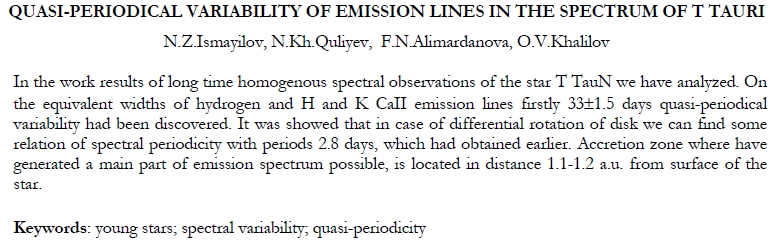 ULTRAVIOLET SPECTRUM VARIABILITY OF BP TAUN.Z.Ismailov, F.N.Alimardanova, G.R.BaheddinovaAAJ_2009_V4_N3_4Results of the ultraviolet IUE archive spectrum of classic T Tauri type star BP Tau had been presented. Spectroscopic parameters of mainly strong emission lines were measured. On the more full massive of measurements of the emission doublet MgII λ2800 Å variability of the intensity with period P=8.275±0.005 days with high confidence level was obtained. Although for two separate series obtained with high time resolution a character of variability is cyclic, for total observations of many lines is not fitted a periodicity. There are some group of lines, intensities ofemission lines for its were showed decreasing for more than 10 years time interval.Key words: young stars, activity, UB spectra, individual – BP TauRevealing the nature of the strong emission-line star MWC 137Fakhranda Alimardanova, A. Miroshnichenko, N. Manset, S. ZharikovMWC 137 is an object with a strong emission-line spectrum associated with the 1 arc minute size H II region Sharpless 266. In 1967 it was included in a catalog of planetary nebulae, in 1976 in a list B [e] stars, and in 1984 in a list of Herbig Ae/Be stars. All these classifications imply very different evolutionary status. Analysis of the stellar and nebular spectra published in 1998 suggested that MWC 137 is a B[e] supergiant located at a distance over 6 kpc away from the Sun. No high-resolution spectra of the object have been published so far. We present preliminary results of our analysis of high-resolution spectra of MWC 137 obtained in 2004-2014 at different observatories that is intended to solve the problem of its nature.Planet formation processes in the young Solar-type starsNariman Z. Ismailov, Fexrende N. Alimardanova (Conference material)More likely the formation of planets occurred around young stars with an extendedprotoplanetary disks. For example of young objects with protoplanetary disks can beclassic T Tauri (CTTS) and Ae/Be Herbig type stars. These objects show an emissionspectrum with relatively high excitation temperature than the star photosphere in thevisible, ultraviolet and infrared spectral regions. Sometimes a flux radiation of thesestars varies in large range – from minutes to many years, and it is most oftenirregular but sometimes periodic.We have using the following methods of researches: 1) investigation of the spectralenergy distribution (SED) in the wide range of the spectrum - 0.36-100 μm, 2) studythe structure and parameters of spectral emission lines in different spectral ranges,and 3) analysis of the light curves obtained for a long time observations.We have carried out of SED curves for 87 young objects, 16 of which are IR objectsthat are not observable in the optical range. According to the forms of the SEDcurves selected objects we are divided them into 5 subgroups. A study of SEDcurves in this range showed that by using this method we can identify up to threeareas of excessive radiation fields in the infrared part of spectrum. The characteristictemperature for the excess radiation in the infrared part of the spectrum iscorresponding 1500-2500 K and 90-120 K. Obtained SED curves of young stars canbe described by an additional thermal radiation, which possible is creating by stillsufficiently unformed objects in the circumstellar environment.By using 2-3 most probable values of long time photometric periods of variability onthe spectral Fourye method were obtained synthetic light curves for stars T Tau, DICep and SU Aur. These obtained synthetic light curves in the first approximation aregood agreement with the observed light curves of these stars. This result confirmsthe hypothesis on the existence of young stars surrounded by protoplanets and/orproto-stars.On the observations of T TauN in the optical range for lines of hydrogen and H and KCaII first time was detected a periodic variability of the emission spectrum with aperiod of 33 1.5 days. The observed period was also observed by IUEspectrograms obtained in the ultraviolet range. The variability of the polarization inthe visual range is also consistent with that founded period. Based on observationaldata, we assume that perhaps, there is a comet like object around the component TTauN.For DI Cep synchronous variability of Hequivalent widths, radial velocities ofindividual components in the emission hydrogen lines, HeI 5876Å and UBVRbrightness with a period of 9 days were discovered. The observed period of rotation,showed that 9 days period is not to regard the stellar photosphere, but to the outer,more slowly rotating parts of the disk. Spectral and photometric parameters indicatedlong time variability, for nearly 6 years. Perhaps, the observed variability of thespectrum is result of duplicity of the star.